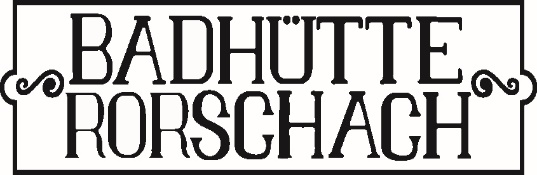 
	  	FRISCH, SPRIZIG & SOMMERLICH!

	SONNE IM GESICHT- FÜSSE IM WASSER- EIN GLAS IN DER HAND-

	EIN PERFEKTER GEDANKE- GLÜCKLICHE SOMMERZEIT AM SEE…



			    UNSERE DRINKS

	BADHÜTTE SOMMERDRINK ROSALYN			12.00
	GIN GRAPEFRUIT ROSE					
	AMICERO                  OHNE ALKOHOL	 9.00	INGWER-ORANGEN APERITIVO MIT FLAUDER&LIMETTE  					     MANZONI			    	OHNE ALKOHOL	 9.00
	SCHWARZE UND ROTE BEEREN MIT BITTERKRÄUTERN
	FLAUDER AUFGESPRITZT					
	MANZINI 				MIT ALKOHOL 	12.00
	SCHWARZE UND ROTE BERREN MIT HERBER BITTERNOTE
	MIT PROSECCO AUFGESPRITZT

 	BADHÜTTE NEGRONI		MIT ALKOHOL	12.00
 	GIN, JSOTTA ROSSO, MARTINAZI, SODA
	

	ZUM KNABBERN	APERO SNACKS JE SCHALE .................   5
     MARINIERTE OLIVEN, KRÄUTERNÜSSE, TOMATEN,	ROHSCHINKEN, 	HUMUS& HUASGEMACHTES KNÄCKEBROT (VEGAN/GLUTENFREI)
	

